№70(10220)			 		28 сентября 2023 г.Официальное издание органов местного самоуправленияШапкинского сельсоветаТРУДОВЫЕ ОТНОШЕНИЯ	В соответствии со статьей 15 Трудового кодекса Российской Федерации (далее – ТК РФ) трудовые отношения - отношения, основанные на соглашении между работником и работодателем о личном выполнении работником за плату трудовой функции (работы по должности в соответствии со штатным расписанием, профессии, специальности с указанием квалификации; конкретного вида поручаемой работнику работы) в интересах, под управлением и контролем работодателя, подчинении работника правилам внутреннего трудового распорядка при обеспечении работодателем условий труда, предусмотренных трудовым законодательством и иными нормативными правовыми актами, содержащими нормы трудового права, коллективным договором, соглашениями, локальными нормативными актами, трудовым договором.Основные признаки трудовых отношений:-установлены правила внутреннего трудового распорядка;-постоянная заработная плата;-указана трудовая функция (работа по должности, профессии, специальности);- систематическое выполнение одной и той же работы; -обустроенное рабочее место;-неустановленные сроки исполнения договора;-упоминание о подчиненности сотрудникам, состоящим в штате;-премирование;-предоставление отпуска;-направление в командировку и гарантии, связанные с ней.Сторонами трудовых отношений являются работник и работодатель.Работник - физическое лицо, вступившее в трудовые отношения с работодателем. Вступать в трудовые отношения в качестве работников имеют право лица, достигшие возраста шестнадцати лет.Работодатель - физическое лицо либо юридическое лицо (организация), вступившее в трудовые отношения с работником.Согласно ст.16 ТК РФ трудовые отношения возникают между работником и работодателем на основании трудового договора, заключаемого ими в соответствии с ТК РФ в результате: - избрания на должность;- избрания по конкурсу на замещение соответствующей должности;- назначения на должность или утверждения в должности;-направления на работу уполномоченными в соответствии с федеральным законом органами в счет установленной квоты;- судебного решения о заключении трудового договора;- признания отношений, связанных с использованием личного труда и возникших на основании гражданско-правового договора, трудовыми отношениями.Трудовые отношения между работником и работодателем возникают также на основании фактического допущения работника к работе с ведома или по поручению работодателя или его уполномоченного на это представителя в случае, когда трудовой договор не был надлежащим образом оформлен.Фактическое допущение работника к работе без ведома или поручения работодателя либо его уполномоченного на это представителя запрещается.Заключение гражданско-правовых договоров, фактически регулирующих трудовые отношения между работником и работодателем, не допускается.Уклонение от оформления или ненадлежащее оформление трудового договора либо заключение гражданско-правового договора, фактически регулирующего трудовые отношения между работником и работодателем, влечет наложение административного штрафа (ч.4 ст.5.27 КоАП РФ):- на должностных лиц в размере от 10 тыс. до 20 тыс. рублей; -на лиц, осуществляющих предпринимательскую деятельность без образования юридического лица, в размере от 5 тыс. до 10 тыс. рублей; - на юридических лиц в размере от 50 тыс. до 100 тыс. рублей.В случае нарушения трудовых прав жители Енисейского района могут обратиться:- 8(39195)2-80-11- администрация Енисейского района с 9.00 до 17.00 (в будние дни);- 8(913) 836-05-00 – Государственная инспекция труда в Красноярском крае с 09.00 до 21.00.- 8-800-600-00-00 –единый контакт – центр Социального фонда России;- 8-800-222-22-22 – единый контакт – центр Федеральной налоговой службы. Если нарушаются Ваши трудовые права, Вы можете пройти анкетирование! Анкета анонимна!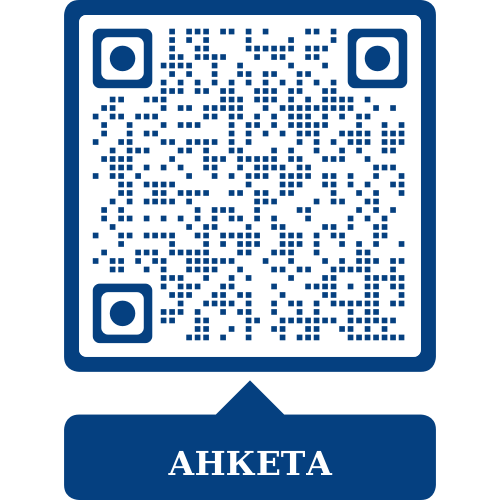 .Отпечатано в администрации Шапкинского сельсовета на персональном компьютере по адресу: Россия, Красноярский край, Енисейский район, п. Шапкино, ул. Центральная, 26, тел. 70-285 Распространяется бесплатно. Тираж 10экз.